С 24 по 28 апреля в столице Киргизской Республики, городе Бишкек, проходил 25-ый международный форум "Мы - интеллектуалы XXI века", в рамках которого проводился конкурс инженерных проектов и изобретений. От сборной команды России свой проект в номинации "Научно-технический макет" представлял ученик 8 класса МБОУ "Лицей №89" г. Кемерово,  Плаксин Григорий. На конкурс Гриша представил свой интерактивный макет "История развития использования энергии воды и ветра". В представленном макете отображена история развития экологически чистых источников энергии. Представлена история использования человечеством энергии ветра и энергии воды. На макете установлены ветряная и водяная мельница, гидроэлектростанция в разрезе, а также ветрогенератор. Макет интерактивный с работающими элементами, подсветкой и аудиогидом, который рассказывает об использовании разных видов энергий. Экспонат создавался на протяжении 6-и месяцев. Макет "История развития использования энергии воды и ветра", по итогам конкурса занял 2-место. Поздравляем Гришу и желаем ему дальнейших побед!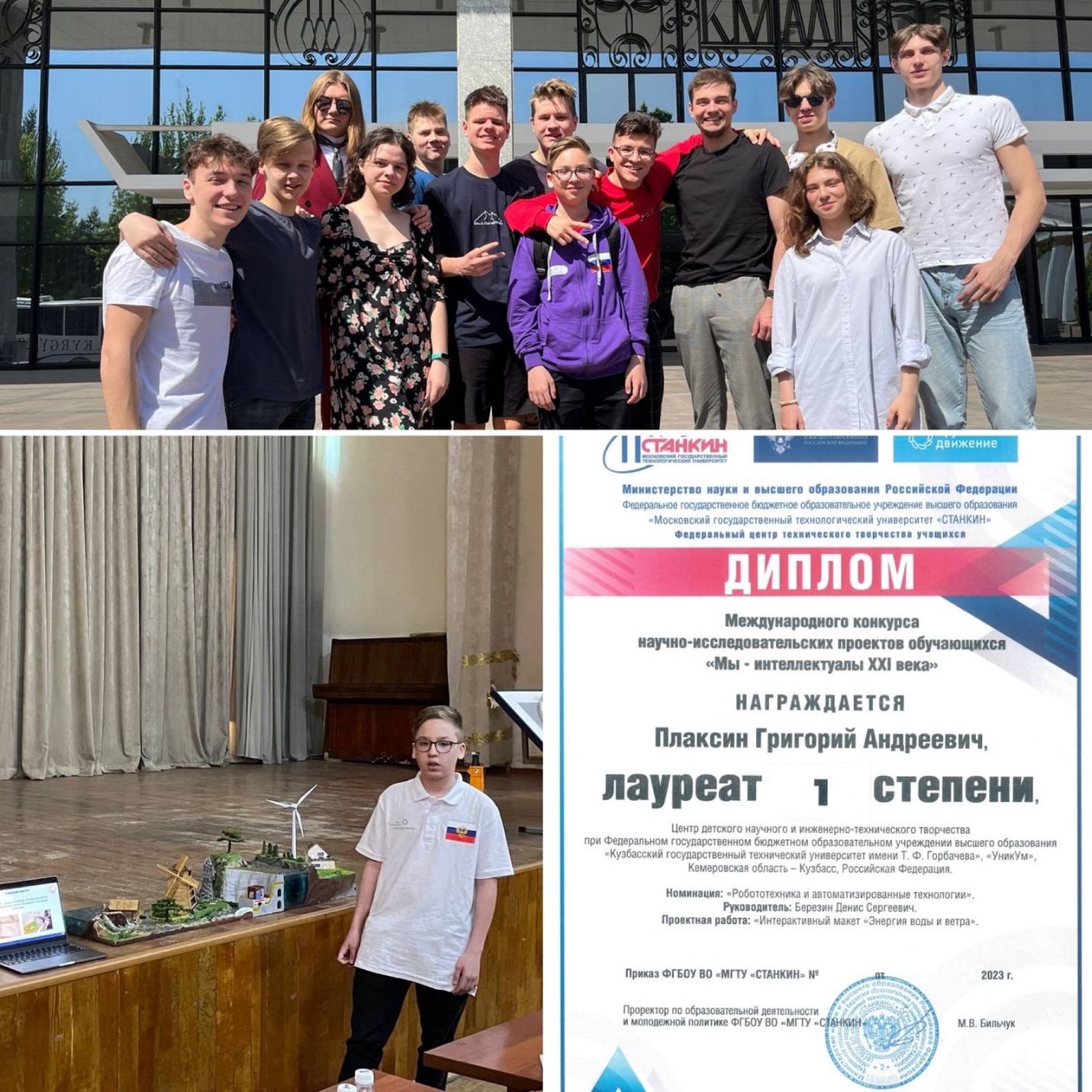 